Publicado en Murcia el 14/03/2024 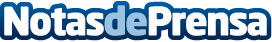 Terrazos Fortuna, innovación en suelos interiores con sus terrazos rectangularesTerrazos Fortuna, líder en la industria de revestimientos y suelos, muestra cómo utilizar sus terrazos interiores rectangulares. Estos exclusivos pavimentos redefinen la estética interior, ofreciendo a los clientes la oportunidad de crear ambientes únicos y llenos de estiloDatos de contacto:Juan Angel BenaventeTerrazos Fortuna968 685 047Nota de prensa publicada en: https://www.notasdeprensa.es/terrazos-fortuna-innovacion-en-suelos Categorias: Nacional Interiorismo Hogar Construcción y Materiales http://www.notasdeprensa.es